Name___________________ Date_______ Hour______Chapter 4 Section 1The Indus and Ganges River Valleys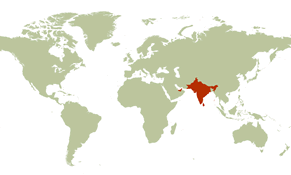 I. India’s geographic setting	A. Monsoon climate		1.Winter monsoons ___________________		2. People depend on summer monsoons for 		    ____________________	B. _______________________________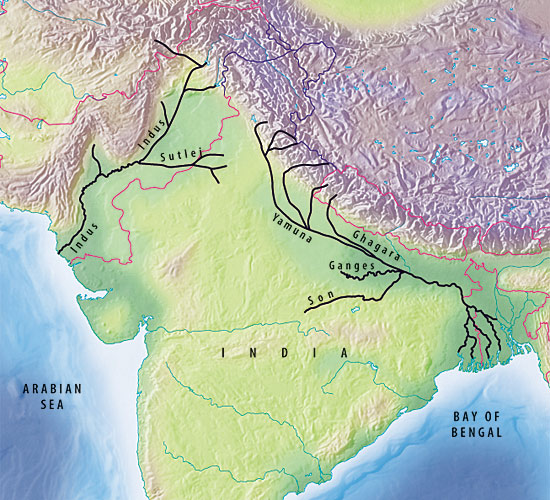 		1. Himalayas form barrier _________________		    ____________		2. Indus and Ganges rivers flow from the 			           ________________________II. ____________________________________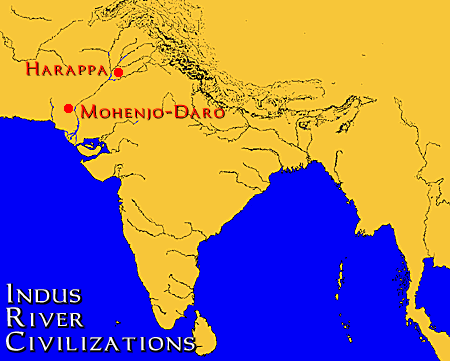 	A. Ancient city planners		1. ____________ built above ground level		2. Buildings were laid out in blocks		3. ________________ city’s highest point		4. ____________ under the streets carried 		    waste from homes and public buildings	B. Life in Mohenjo-Daro		1. City active with _______________________ 			    ______________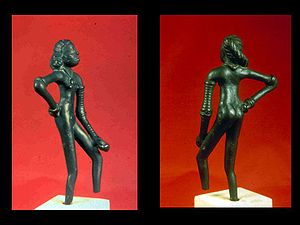 		2. People enjoyed _______________________    	  	    _____________________________________		3. Language, writing, government, and 		   	           religion are ________________ to historians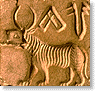 	C. _______________decline		1. Around 2000 B.C., Indus Valley farmers 	    	           began to ____________________________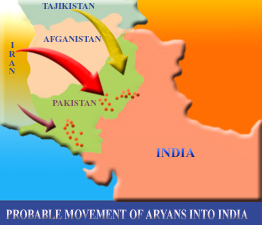 		2. Between 2000 and 1500 B.C., newcomers 	 	            from the north entered the valleyIII. __________________________________	A. ________________ culture spreads		1. Combined traditions of original inhabitants 		           with ideas and beliefs brought by Aryans		2. Spread from Indus Valley to _____________	B. Aryan life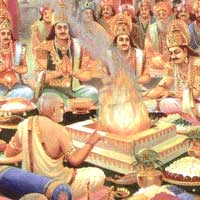 		1. Religious leaders were priests, called 	   	    	           __________________________		2. Society was organized into _____________	C. Social order		1. By 500 B.C., there was a ________________ 		    _________________________		2. People had to stay in the caste, or class, of                   _________________